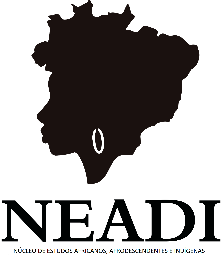 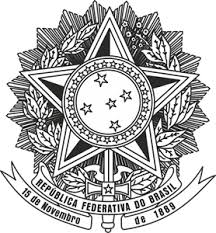 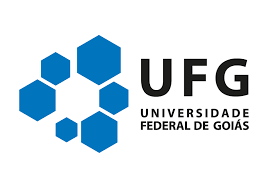 UNIVERSIDADE FEDERAL DE GOIÁSFACULDADE DE EDUCAÇÃOCURSO DE ESPECIALIZAÇÃOHISTÓRIA, CULTURA AFRICANA E AFRO-BRASILEIRA E EDUCAÇÃO DAS RELAÇÕES ÉTNICO-RACIAISTERMO DE AUTODECLARAÇÃO ÉTNICO-RACIALEu, ___________________________________________, CPF __________________, portador do documento de identidade __________________________, declaro, para o fim específico de atender à documentação exigida pela Resolução CONSUNI 07/2015 e aderir ao Edital nº02/2020 do Processo Seletivo do Curso de Especialização lato sensu História, Cultura Africana e Afro-brasileira e Educação das relações étnico-raciais, da Faculdade de Educação da Universidade Federal de Goiás, que me autodeclaro:(  ) preto/a(  ) pardo/a(  ) indígena Declaro, também, estar ciente de que a prestação de informação falsa, apurada posteriormente ao ingresso na especialização, em procedimento que me assegure o contraditório e ampla defesa, ensejará o cancelamento de minha matrícula na Universidade Federal de Goiás, sem prejuízo das sanções penais eventualmente cabíveis.________________, ____ de ______________ de 2020._____________________________________Assinatura do/a candidato/aPara atender ao disposto no parágrafo único do Art. 2º da Resolução CONSUNI Nº 7, de 24 de abril de 2015, no caso de indígena, deve ser apresentado, no ato da matrícula no curso, cópia do registro administrativo de nascimento e óbito de índios (RANI) OU declaração de pertencimento emitida pelo grupo indígena assinada por liderança local.